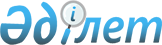 О подписании Соглашения о координации межгосударственных отношений в области фундаментальных исследований государств-участников Содружества Независимых ГосударствПостановление Правительства Республики Казахстан от 29 мая 2019 года № 344
      Правительство Республики Казахстан ПОСТАНОВЛЯЕТ:
      1. Одобрить прилагаемый проект Соглашения о координации межгосударственных отношений в области фундаментальных исследований государств-участников Содружества Независимых Государств.
      2. Подписать Соглашение о координации межгосударственных отношений в области фундаментальных исследований государств-участников Содружества Независимых Государств.
      3. Настоящее постановление вводится в действие со дня его подписания.  Соглашение
о координации межгосударственных отношений в области фундаментальных исследований государств-участников Содружества Независимых Государств
      Правительства государств-участников Содружества Независимых Государств, далее именуемые Сторонами, 
      руководствуясь положениями Концепции дальнейшего развития Содружества Независимых Государств, одобренной Решением Совета глав государств Содружества Независимых Государств от 5 октября 2007 года,
      принимая во внимание Соглашение о создании Совета по сотрудничеству в области фундаментальной науки государств-участников Содружества Независимых Государств от 19 мая 2011 года, 
      учитывая значимую роль сферы фундаментальных исследований в развитии научно-технического сотрудничества государств-участников Содружества Независимых Государств (далее - СНГ),
      желая развивать и укреплять общее научное пространство государств-участников СНГ,
      принимая во внимание взаимный интерес в развитии научных исследований, поддержке научных кадров, модернизации материально-технической базы научных организаций, проводящих фундаментальные исследования,
      осознавая необходимость и преимущества координации деятельности Сторон в области фундаментальных исследований для развития экономического потенциала государств-участников СНГ,
      согласились о нижеследующем: Статья 1
      Стороны координируют свои действия в области фундаментальных исследований, формирования приоритетов и экспертизы программ, проектов совместных фундаментальных исследований, гармонизации нормативной правовой базы сотрудничества в области фундаментальной науки при соблюдении законодательства и международных договоров государств-участников настоящего Соглашения, а также принимают иные меры по выработке единых подходов взаимодействия в данной области.  Статья 2
      Стороны принимают меры для обеспечения эффективной координации совместных действий, направленных на создание благоприятных условий для осуществления регулярных контактов между учеными, организациями государств-участников настоящего Соглашения, проводящими фундаментальные исследования (далее - организации государств-участников настоящего Соглашения), фондами Сторон, способствуют всемерному распространению научных знаний и повышению общественного статуса науки. Статья 3
      В целях развития сотрудничества Стороны оказывают всестороннюю помощь организациям государств-участников настоящего Соглашения, в том числе по следующим приоритетным направлениям:
      а) физико-математические и химические науки, информационные и коммуникационные технологии;
      б) новые вещества и материалы, включая наноматериалы и нанотехнологии;
      в) науки о Земле, жизни, включая биологические, аграрные и медицинские науки, биотехнологии и генную инженерию;
      г) рациональное природопользование и охрана окружающей среды; изучение изменений климата, в том числе ледников;
      д) энергетика, включая ядерную, альтернативную и возобновляемую; машиностроение и приборостроение; 
      е) социально-экономические и гуманитарные науки;
      ж) исследования космоса;
      з) другие приоритетные направления фундаментальных исследований, согласованные Сторонами. Статья 4
      Стороны на взаимовыгодной и равноправной основе развивают сотрудничество в области фундаментальных исследований в следующих формах:
      а) выполнение совместных программ и проектов; 
      б) организация научных визитов и стажировок ученых и исследователей в государствах-участниках настоящего Соглашения, в том числе с привлечением молодых ученых и специалистов, в целях осуществления фундаментальных исследований; 
      в) обмен информацией в области фундаментальных исследований; 
      г) создание совместных лабораторий, научных центров фундаментальных исследований и центров коллективного пользования оборудованием;
      д) организация и проведение научных конференций, симпозиумов, семинаров, форумов и других мероприятий;
      е) другие формы согласно взаимной договоренности между Сторонами. Статья 5
      Стороны способствуют предоставлению, обмену и распространению на территориях своих государств необходимой для реализации положений настоящего Соглашения информации с учетом законодательства и международных договоров государств-участников настоящего Соглашения.
      Каждая Сторона с учетом законодательства и международных договоров государств - участников настоящего Соглашения направляет в Совет по сотрудничеству в области фундаментальной науки государств-участников СНГ информацию об основных направлениях фундаментальных исследований в своем государстве. 
      Совет по сотрудничеству в области фундаментальной науки государств-участников СНГ координирует обмен информацией.
      Стороны с учетом законодательств и международных договоров государств - участников в рамках настоящего Соглашения разработают единый порядок и формы обмена информацией. Статья 6
      Стороны содействуют развитию интереса к фундаментальным исследованиям, повышению качества подготовки научных кадров, осуществляющих фундаментальные исследования, включая конкурсы молодых ученых, изучению национального и международного опыта организации фундаментальных исследований, развитию мобильности научных кадров, внедрению передовых форм и методов в работу, сохранению научного потенциала и его интеграции в мировое научное пространство. Статья 7
      Стороны содействуют финансированию совместных программ, проектов и мероприятий, в рамках средств, предусматриваемых в бюджетах государств-участников СНГ министерствам и ведомствам на обеспечение возложенных на них функций и/или на реализацию соответствующих национальных программ, а также за счет внебюджетных источников.
      Каждая Сторона или организация государства-участника настоящего Соглашения самостоятельно несет расходы на свое участие и участие своих сотрудников в иной совместной деятельности, если другое не предусмотрено конкретными договоренностями. Статья 8
      Регистрация, охрана и совместное использование прав на объекты интеллектуальной собственности, полученные в ходе сотрудничества в рамках настоящего Соглашения, осуществляются в соответствии с законодательством и международными договорами государств-участников настоящего Соглашения.
      Стороны обеспечивают принятие мер по правовой охране объектов интеллектуальной собственности, а также обеспечению конфиденциальности и секретности информации соответствующего характера в порядке, установленном законодательством и международными обязательствами государств-участников настоящего Соглашения.
      Информация, полученная в результате совместной деятельности в рамках настоящего Соглашения, за исключением конфиденциальной и секретной информации, может быть распространена в мировом научном сообществе в соответствии с законодательством и международными договорами государств-участников настоящего Соглашения. Статья 9
      Каждая Сторона определяет уполномоченный орган (организацию), на который возлагается реализация настоящего Соглашения, о чем информирует депозитарий одновременно с письменным уведомлением о выполнении внутригосударственных процедур, необходимых для вступления настоящего Соглашения в силу. Статья 10
      Координация взаимодействия уполномоченных органов (организаций) по реализации настоящего Соглашения осуществляется Советом по сотрудничеству в области фундаментальной науки государств-участников СНГ. Статья 11
      Спорные вопросы между Сторонами, возникающие при применении и толковании настоящего Соглашения, разрешаются путем консультаций и переговоров заинтересованных Сторон. Статья 12
      По согласию Сторон в настоящее Соглашение могут быть внесены изменения и дополнения, являющиеся его неотъемлемой частью, которые оформляются соответствующим протоколом. Статья 13
      Настоящее Соглашение вступает в силу по истечении 30 дней с даты получения депозитарием третьего письменного уведомления о выполнении подписавшими его Сторонами внутригосударственных процедур, необходимых для его вступления в силу.
      Для Сторон, выполнивших внутригосударственные процедуры позднее, настоящее Соглашение вступает в силу по истечении 30 дней с даты получения депозитарием соответствующих документов. Статья 14
      Настоящее Соглашение после его вступления в силу открыто для присоединения любого государства-участника СНГ путем передачи депозитарию документа о присоединении.
      Для присоединяющегося государства настоящее Соглашение вступает в силу по истечении 30 дней с даты получения депозитарием документа о присоединении. Статья 15
      Настоящее Соглашение заключается на неопределенный срок.
      Каждая из Сторон может выйти из настоящего Соглашения, направив письменное уведомление о своем намерении депозитарию не позднее, чем за 6 месяцев до даты выхода и урегулировав финансовые и иные обязательства, возникшие за время участия в настоящем Соглашении.
      Совершено в городе ____________ "____" __________ _____ года в одном подлинном экземпляре на русском языке. Подлинный экземпляр хранится в Исполнительном комитете СНГ, который направит каждому государству, подписавшему настоящее Соглашение, его заверенную копию. 
					© 2012. РГП на ПХВ «Институт законодательства и правовой информации Республики Казахстан» Министерства юстиции Республики Казахстан
				
      Премьер-Министр
Республики Казахстан 

А. Мамин
Одобрен
постановлением Правительства 
Республики Казахстан
от 29 мая 2019 года № 344Проект
За Правительство
Азербайджанской Республики

 
За Правительство
Российской Федерации

 
За Правительство
Республики Армения

 
За Правительство
Республики Таджикистан

 
За Правительство
Республики Беларусь

 
За Правительство
Туркменистана

 
За Правительство
Республики Казахстан

 
За Правительство
Республики Узбекистан

 
За Правительство
Кыргызской Республики

 
За Правительство
Украины

 
За Правительство
Республики Молдова